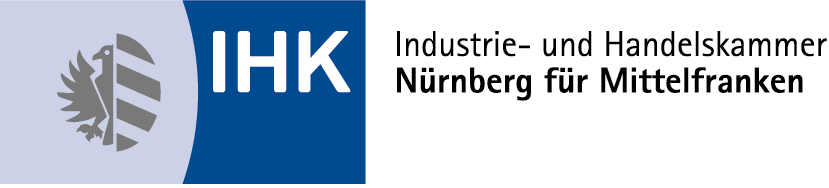 M E R K B L A T TAntrag auf vorzeitige Zulassung zur AbschlussprüfungRechtliche GrundlageNach § 45 Abs. 1 Berufsbildungsgesetz kann ein Auszubildender nach Anhören des Ausbildenden und der Berufsschule vor Ablauf seiner Ausbildungszeit zur Abschlussprüfung zugelassen werden, wenn seine Leistungen dies rechtfertigen.ZulassungsvoraussetzungenAls Zulassungsvoraussetzung bestimmt § 11 Abs. 1 der Prüfungsordnung für die Durchführung von Abschlussprüfungen:	a)	Der Ausbildungsbetrieb muss bestätigen, dass gute betriebliche Leistungen erbracht und alle nach den Berufsordnungsmitteln wesentlichen Kenntnisse und Fertigkeiten dem Auszubildenden in hinreichendem Maße vermittelt wurden, oder dass zu erwarten ist, dass bis zum Ende der Prüfung das Ausbildungsziel erreicht werden kann.	b)	Die schulischen Leistungen ergeben sich insbesondere aus dem letzten Zeugnis. Sie dürfen in den Prüfungsfächern keinen schlechteren Notendurchschnitt als „gut“ 
(besser als 2,5) aufweisen, in den einzelnen Prüfungsfächern muss mindestens die Note „befriedigend“ erreicht sein.Nachweis der ZulassungsvoraussetzungenMit dem Anmeldeformular sind vorzulegen:Anmeldetermine	Sommerprüfung		01. Februar		Winterprüfung		01. SeptemberAuskünfte	Industrie- und Handelskammer Nürnberg für Mittelfranken		Hauptmarkt 25/27, 90403 Nürnberg		Tel.: 0911 1335-1335Hinweis	Von Anrufen zum Stand der Zulassung bitten wir Abstand zu 
nehmen. Die Prüfungsbewerber werden nach dem Anmeldetermin schriftlich benachrichtigt (Bearbeitungszeit bis zu 6 Wochen).SommerprüfungWinterprüfungBestätigung des Ausbildungsbetriebes (Anlage 1)Bestätigung des Ausbildungsbetriebes (Anlage 1)Stellungnahme der Berufsschule (Anlage 2 - darf frühestens im Dezember ausgestellt werden)Letztes Berufsschulzeugnis